              УТВЕРЖДАЮПредседатель комитета по образованию города Барнаула Н.В. Полосина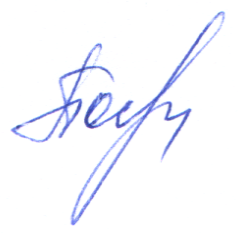                                                                                                                                                                                             12.02.2019ПЛАНпо устранению недостатков, выявленных в ходе независимой оценки качества условий оказания услуг_____муниципального автономного дошкольного образовательного учреждения  «Детский сад № 257»(наименование организации)на 2019 годНедостатки, выявленные в ходе независимой оценки качества условий оказания услуг организациейНаименование мероприятия по устранению недостатков, выявленных в ходе независимой оценки качества условий оказания услуг организациейПлановый срок реализации мероприятияОтветственныйисполнитель(с указанием фамилии, имени, отчества и должности)Недостатки, выявленные в ходе независимой оценки качества условий оказания услуг организациейНаименование мероприятия по устранению недостатков, выявленных в ходе независимой оценки качества условий оказания услуг организациейПлановый срок реализации мероприятияОтветственныйисполнитель(с указанием фамилии, имени, отчества и должности)I. Открытость и доступность информации об организацииI. Открытость и доступность информации об организацииI. Открытость и доступность информации об организацииI. Открытость и доступность информации об организацииНе соответствует информация 
о деятельности организации социальной сферы, размещенной на общедоступных информационных ресурсах, ее содержанию и порядку (форме), установленным нормативными правовыми актами -  88б.На сайте образовательной организации разместить сведения о порядке приема в образовательную организацию, обучения, отчисления, предоставления платных образовательных услуг.февральОвечкина Светлана Степановна, заведующийНе достаточно высокая доля получателей услуг, удовлетворенных открытостью, полнотой и доступностью о деятельности организации, размещенной на информационных стендах в помещении организации, на официальном сайте организации в сети «Интернет» (в % от общего числа опрошенных получателей услуг) - 96,4  б.Разместить анкеты родителей о качестве условий оказания услуг организаций. Рассмотрение результатов анкетирования на педагогическом совете.МайЗырянова Татьяна Николаевна, старший воспитательII. Комфортность условий предоставления услугII. Комфортность условий предоставления услугII. Комфортность условий предоставления услугII. Комфортность условий предоставления услугНе в полной мере удовлетворены получатели услуг предоставлением комфортных услуг организацией социальной сферы (в % от общего числа опрошенных получателей услуг) - 98,2 б.Поддерживать на прежнем уровне качество условий осуществления образовательной деятельности. В соответствии с годовым планом проводить «Дни открытых дверей», «Совместные мероприятия», «Фотовыставки» и др.Март,май,сентябрьОвечкина Светлана Степановна, заведующийIII. Доступность услуг для инвалидовIII. Доступность услуг для инвалидовIII. Доступность услуг для инвалидовIII. Доступность услуг для инвалидовНе полностью удовлетворены получатели услуг доступностью услуг для инвалидов (в % от общего числа опрошенных получателей услуг – инвалидов) -   96,4 б.Увеличение количества педагогических работников, имеющих образование и (или) квалификацию, позволяющие осуществлять обучение по адаптированным основным общеобразовательным программам.ДекабрьЗырянова Татьяна Николаевна, старший воспитательIV. Доброжелательность, вежливость работников организацииIV. Доброжелательность, вежливость работников организацииIV. Доброжелательность, вежливость работников организацииIV. Доброжелательность, вежливость работников организацииНе полностью удовлетворены получатели услуг доброжелательностью, вежливостью работников организации социальной сферы, обеспечивающих первичный контакт и информирование получателя услуги при непосредственном обращении в организацию социальной сферы (в % от общего числа опрошенных получателей услуг) -   96,4 б.Поддерживать на высоком уровне доброжелательность и вежливость работников, обеспечивающих первичный контакт с потребителями услуг. Проведение тренинга (4 встречи): «Искусство речи: риторика и ораторское мастерство»ОктябрьЗырянова Татьяна Николаевна, старший воспитательНе в полной мере удовлетворены получатели услуг доброжелательностью, вежливостью работников организации социальной сферы, обеспечивающих непосредственное оказание услуги при обращении в организацию социальной сферы (в % от общего числа опрошенных получателей услуг) -  96,4  б.Соблюдение свода общих принципов профессиональной этики и основных правил поведения, которыми руководствуются педагогические работники МАДОУ, независимо от занимаемой ими должности «КОДЕКСпрофессиональной этики педагогических работников МАДОУ «Детский сад № 257». Оказание консультативной помощи родителям узкими специалистами.Май,сентябрьОвечкина Светлана Степановна, заведующийНе достаточно высокая доля получателей услуг, удовлетворенных  доброжелательностью, вежливостью работников организации социальной сферы при использовании дистанционных форм взаимодействия (в % от общего числа опрошенных получателей услуг) -  96,4  б.На сайте образовательной организации обеспечить работу раздела официального сайта «Часто задаваемые вопросы». Периодичность ответов на вопросы  - 1 раз в неделю (согласно «Положению об официальном сайте»)Март,июнь,сентябрь
декабрьОвечкина Светлана Степановна, заведующийV. Удовлетворенность условиями оказания услугV. Удовлетворенность условиями оказания услугV. Удовлетворенность условиями оказания услугV. Удовлетворенность условиями оказания услугНе в полной мере удовлетворены получатели услуг, которые готовы рекомендовать организацию социальной сферы родственникам и знакомым (могли бы ее рекомендовать, если бы была возможность выбора организации социальной сферы) (в % от общего числа опрошенных получателей услуг) -   96 б.Поддерживать на прежнем уровне качество условий предоставления образовательных услуг для сохранения имиджа организации. Демонстрация успешности – создание видеофильма «Детский сад моей мечты»Июнь,Зырянова Татьяна Николаевна, старший воспитательНе достаточно высокая доля получателей услуг, удовлетворенных получатели услуг организационными условиями предоставления услуг (в % от общего числа опрошенных получателей услуг) -   96,4 б.Расширение спектра дополнительных образовательных услуг. Создание «Дорожки Кнейпа». СентябрьОвечкина Светлана Степановна, заведующийНе в полной мере удовлетворены получатели услуг в целом условиями оказания услуг в организации социальной сферы (в % от общего числа опрошенных получателей услуг) -  96,4 б.Реализация городского проекта «Нам со спортом по пути – ГТО ждет впереди!»Активное участие в конкурсах:«Папа, мама, я – спортивная семья!»«Я – исследователь»и другиеМай,ОктябрьЗырянова Татьяна Николаевна, старший воспитатель